Број 501-83 / 2020 -05Датум  13.08. 2020  годОБАВЕШТЕЊЕ О ПОДНЕТОМ ЗАХТЕВУ ЗА ОДЛУЧИВАЊЕ О АЖУРИРАНОЈ СТУДИЈИ ПРОЦЕНЕ  УТИЦАЈА ПРОЈЕКТА НА ЖИВОТНУ СРЕДИНУ	Носилац пројекта  „ FRITECH д.о.о из Прокупља „ поднео је захтев за одлучивање о ажурираној студији процене утицаја на животну средину  Пројекта – Производње безазбесних диск плочица и кочионих папуча  као и производње  заптивног пећарског кита за заптивање термо пећи на кат.парц.бр.4757/9, 4757/10 и 4757/11 у ул. Партизанској бб на територији града Прокупља.	Обавештавaмо Вас  да можете извршити јавни увид у податке и документацију из захтева носиоца пројекта, у просторијама овог органа канц.бр.12 СО Прокупље  у улици Татковој бр.2  у периоду од 14.08.2020  до 24.08.2020 год.  у времену од 10.00 до 12.00 ч.   	У року од 10 дана од дана пријема овог обавештења, можете доставити мишљења овом органу, о захтеву за одлучивање о ажурираној студији процене утицаја на животну средину	Овај орган ће у року од 10 дана од дана истека рока из става 3. овог обавештења донети решење  о ажурираној студији   процене а утицаја на животну средину.Обавештење  на основу чл.10 ст.1и2 ,чл.28 став 3. Закона о процени утицаја на животну средину/Сл.гл.Р Србије број 135/04.Достављено: -   ЈКП  „ Хамеум – Служба за сарадњу са грађанима„(Месна Заједница)  - архиви.							ОБРАЂИВАЧ						 Сарадник процене утицаја на животну средину						 Дипл.биолог Светлана ЈовићевићБРОЈ: 501-83/2020 -05ДАТУМ: 31.08.2020. године 	Одељење за урбанизам, стамбено-комуналне послове и грађевинарство Градсеке  управе града Прокупља , на основу члана 28. и члана 29. Закона о процени утицаја на животну средину  („Службени гласник РС“ бр. 135/04 и 36/09) објављује                                                              ОБАВЕШТЕЊЕО ДОНЕТОМ РЕШЕЊУ КОЈИМ ЈЕ УТВРЂЕНО ДА ЈЕ ПОТРЕБНА ИЗРАДА АЖУРИРАНЕ СТУДИЈЕ О ПРОЦЕНИ УТИЦАЈА НА ЖИВОТНУ СРЕДИНУОбавештавају се јавности заинтересовани органи и организације да је овај орган донео решење да је носилац пројекта „ FRITECH  „ д.о.о , Прокупље  у обавези да ажурира Студију о процени утицаја на животну средину за Производње безазбесних диск плоцица, кочионих папуча, као и производње заптивног пећарског кита за заптивање термо пећи- на кат.парц.бр.4757/9, 4757/10, 4757/13 и 4757/14 КО Прокупље град у ул. Партизанској бб . на територији града Прокупља 	 Заинтересована јавност може да изврши увид у донето решење у просторијама Граске управе града Прокупља- канцеларија бр.12, сваког радног дана од 10-12 часова, као и на сајту Градске Управе  и достави своје мишљење у року од 15 дана од дана објављивања овог обавештења.Достављено: -   ЈКП  „ Хамеум – Служба за сарадњу са грађанима„(Месна Заједница)  - архиви.- сајту градске управе Града Прокупља	      														ОБРАЂИВАЧ						 Саветник  процене утицаја на животну средину				 Дипл.биолог Светлана ЈовићевићБрој 501-61 / 2022 -05Датум 04.10. 2022 годОБАВЕШТЕЊЕ О ПОДНЕТОМ ЗАХТЕВУ ЗА ОДЛУЧИВАЊЕ О ПОТРЕБИ ПРОЦЕНЕ УТИЦАЈА ПРОЈЕКТА НА ЖИВОТНУ СРЕДИНУ	Носилац пројекта ,АЗТР 3М Доње Кординце преко пуномоћника Новака Гарића из Прокупња са станом у ул. Југ Богдановој бр.101  поднео је захтев за одлучивање о потреби процене утицаја Пројекта – Доградња хладњаче за складиштење воћа   на кат.парц.бр. 214 и 215  КО Доње Кординце на територији града Прокупља.	Обавештавaмо Вас  да можете извршити јавни увид у податке и документацију из захтева носиоца пројекта, у просторијама овог органа канц.бр.12 Градске управе Града  Прокупља  у улици Татковој бр.2  у периоду од  05.10. 2022  до 17 .10  .2022  год.  у времену од 10.00 до 12.00 ч.   	У року од 10 дана од дана пријема овог обавештења, можете доставити мишљења овом органу, о захтеву за одлучивање о потреби процене утицаја предметног пројекта на животну средину.	Овај орган ће у року од 10 дана од дана истека рока из става 3. овог обавештења донети одлуку о томе да ли је за предложени пројекат потребна процена утицаја на животну средину.Обавештење  на основу чл.10 ст.1и2 ,чл.29 став 1 Закона о процени утицаја на животну средину/Сл.гл.Р Србије број 135/04.Достављено: -   ЈКП  „ Хамеум – Служба за сарадњу са грађанима„(Месна Заједница)  - архиви.	 -  Сајт Града Прокупља															`	`												ОБРАЂИВАЧ						 Сарадник процене утицаја на животну средину					 Дипл.биолог Светлана Јовићевић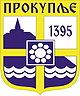 РЕПУБЛИКА СРБИЈАГРАДСКА  УПРАВА ГРАДА ПРОКУПЉАOдељење за урбанизам, комунално-стамбене делатности и грађевинарствоНикодија Стојановића 2, 18400 Прокупље, www.prokuplje.org.rsРЕПУБЛИКА СРБИЈАГРАДСКА  УПРАВА ГРАДА ПРОКУПЉАOдељење за урбанизамНикодија Стојановића 2, 18400 Прокупље, www.prokuplje.org.rs 